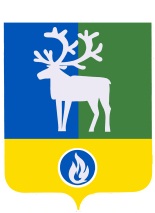 БЕЛОЯРСКИЙ РАЙОНХАНТЫ-МАНСИЙСКИЙ АВТОНОМНЫЙ ОКРУГ – ЮГРААДМИНИСТРАЦИЯ БЕЛОЯРСКОГО РАЙОНА                                                                       						    ПРОЕКТ     ПОСТАНОВЛЕНИЕот _____ марта 2019 года                                                                                            № _____О внесении изменений в приложения 1 – 5 к постановлению администрации Белоярского района от 22 августа 2016 года № 872 П о с т а н о в л я ю:1. Внести в приложение 1 «Стандарт  качества муниципальной услуги «Предоставление дополнительного образования в муниципальных учреждениях дополнительного образования»» к постановлению администрации Белоярского района от 22 августа 2016 года № 872 «Об утверждении стандартов качества муниципальных услуг в сфере образования Белоярского района муниципальными учреждениями Белоярского района, подведомственными Комитету по образованию администрации Белоярского района» (далее – постановление № 872) следующие изменения: 1) подпункт 5 пункта 2.1 раздела 2 «Перечень нормативных правовых актов, регулирующих предоставление услуги» изложить в следующей редакции: «5) Приказ  Министерства  просвещения   Российской    Федерации   от  9  ноября 2018 года № 196 «Об утверждении Порядка организации и осуществления образовательной деятельности  по дополнительным общеобразовательным программам» (далее – Приказ № 196);»;            2) в разделе 4 «Требования к качеству предоставления услуги, закрепляемые стандартом качества»:            а) в подпункте 3 подпункта 4.1.4 пункта 4.1 цифры «1008» заменить цифрами «196»;            б) в подпункте 4.2.4.3 подпункта 4.2.4 пункта 4.2 слова «Министерством образования и науки Российской Федерации» заменить словами «Министерством просвещения Российской Федерации». 2. Внести в приложение 2 «Стандарт  качества муниципальной услуги «Предоставление общедоступного и бесплатного дошкольного образования по основным общеобразовательным программам в муниципальных образовательных учреждениях»» (далее – приложение 2) к постановлению № 872 следующие изменения: 1) в абзацах четвертом и пятом пункта 1.2 раздела 1 «Перечень учреждений, в отношении которых применяется стандарт качества муниципальной услуги» слова «отдела дошкольного, общего и дополнительного образования» заменить словами «общего образования»; 2) в подпункте 4.2.5.3 подпункта 4.2.5 пункта 4.2 раздела 4 «Требования к качеству предоставления услуги, закрепляемые стандартом качества» слова «Министерством образования и науки Российской Федерации» заменить словами «Министерством просвещения Российской Федерации»; 3) в приложении к приложению 2:  а) в позиции пятой слова «info@semicvetik86.ru» заменить словами «info@semicvetik25.ru»;            б) в позиции девятой слова «sochlyhma@66.ru» заменить словами «school@lihma.ru»; в) в   позиции   десятой слова «priem@vkschool.ru»  заменить словами «ask@school-vk.ru». 3. Внести в приложение 3 «Стандарт  качества муниципальной услуги «Предоставление общедоступного и бесплатного начального общего, основного общего, среднего общего образования по основным общеобразовательным программам в муниципальных образовательных учреждениях»» (далее – приложение 3) к постановлению № 872 следующие изменения:1) в абзаце восьмом подпункта 3.2.1 пункта 3.2 раздела 3 «Порядок получения доступа к муниципальной услуге» слова «кабинет № 1.6, телефон: (34670) 2-30-26» заменить словами «кабинет № 2.4, телефон: (34670) 2-38-37»;2) в подпункте 4.13.3 пункта 4.13 раздела 4 «Требования к качеству предоставления услуги, закрепляемые стандартом качества» слова «Министерством образования и науки Российской Федерации» заменить словами «Министерством просвещения Российской Федерации»;           3) в приложении к приложению 3:           а) в позиции шестой слова «sochlyhma@66.ru» заменить словами «school@lihma.ru»;б) в  позиции  седьмой  слова  «priem@vkschool.ru»  заменить словами «ask@school-vk.ru».4. Внести в приложение 4 «Стандарт  качества муниципальной услуги «Методическое и информационно-техническое обеспечение муниципальной системы образования на территории Белоярского района»» к постановлению № 872 изменение, изложив подпункт 4 пункта 2.1 раздела 2 «Перечень нормативных правовых актов, регулирующих предоставление муниципальной услуги» в следующей редакции: «4)  Приказ Департамента образования и молодежной политики Ханты-Мансийского автономного округа – Югры от 24 мая 2016 года № 828 «Об аттестации педагогических работников организаций, осуществляющих образовательную деятельность на территории Ханты-Мансийского автономного округа – Югры и признании  утратившими силу некоторых приказов Департамента образования и молодежной политики Ханты-Мансийского автономного округа – Югры»;».5. Внести в приложение 5 «Стандарт  качества муниципальной услуги «Организация отдыха детей в каникулярное время»» (далее – приложение 5) к постановлению № 872 следующие изменения:1) в подпункте 4 пункта 2.1 раздела 2 «Перечень нормативных правовых актов, регулирующих предоставление муниципальной услуги» слова «Об организации и обеспечении отдыха и оздоровления детей, проживающих в Ханты-Мансийском автономном округе – Югре» заменить словами «Об организации и обеспечении отдыха и оздоровления детей, имеющих место жительства в Ханты-Мансийском автономном округе – Югре»;2) в приложении к приложению 5:           а) в позиции шестой слова «sochlyhma@66.ru» заменить словами «school@lihma.ru»;б) в  позиции  седьмой  слова  «priem@vkschool.ru»  заменить словами «ask@school-vk.ru».6. Опубликовать настоящее постановление в газете «Белоярские вести. Официальный выпуск».           7. Настоящее постановление вступает в силу после его официального опубликования.8. Контроль за выполнением постановления возложить на заместителя главы Белоярского района по социальным вопросам Сокол Н.В.Глава Белоярского района                                                                                      С.П.Маненков